Realiza el diagrama de Gantt con la cronología de estas actividades fin-inicio. Indica la fecha de finalización. ¿Qué tareas estarán realizándose el 22-8-2021?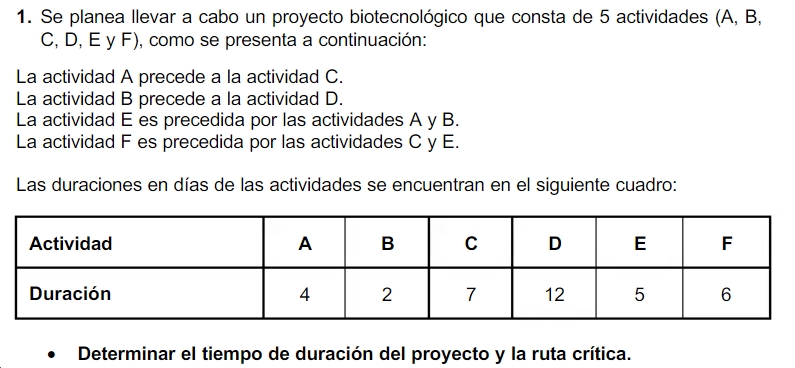 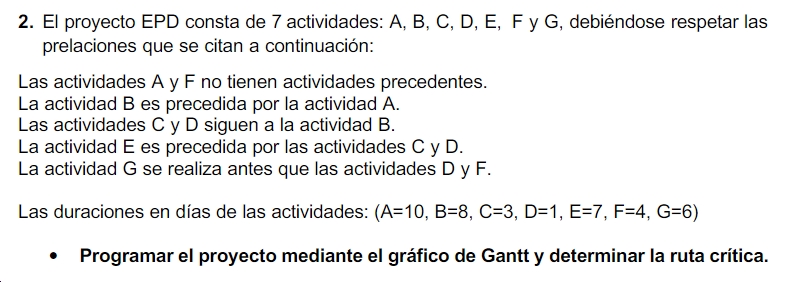 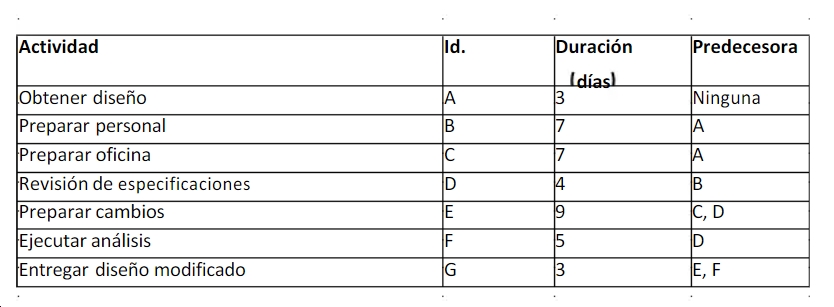 ActividadDescripciónFecha de InicioTiempo (días)Fecha FinalPPiso de acabado18/09/202152QFinalización de los ajustes mecánicos y baños28/09/202111NInstalación de ventanas y puertas29/08/20215JInstalación HVAC27/07/202113EConstrucción de cimientos7/07/202110KInstalación de aislamiento8/08/20214GLosas de hormigón16/07/20215HInstalación de fontanería20/07/202112MParedes de yeso y texturas interiores11/08/202117RPintado30/09/202131UEquipamiento de casa (artefactos)11/11/20219FConstrucción de estructuras15/07/20216VControl de calidad19/11/20217TTerminar la electricidad y la fontanería30/10/202113OAcabado de los trabajos exteriores8/08/202127BElaboración y revisión de documentación para la construcción15/06/202112CPreparación del terreno26/06/20215SJardinería exterior5/10/202126AEvaluación de la ubicación10/06/20216LTechado8/08/202142DLimpieza del terreno30/06/20218IInstalación de electricidad20/07/202112